Rámcové smluvní obchodní podmínky závozové službyUzavřené m e z i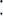 Prodávajícím:Obchodní jméno MAKRO Cash & Carry ČR s.r.o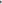 Registrována Městským soudem v Praze, oddíl C, vložka 83051Jednající: oprávněnými osobamiSídlo Praha 5, Jeremiášova 1249/7IC 26450691DIČ CZ26450691  Bank. spojení: XXXXXXXXXXXXXXXX(dále jen ”prodávající”)aKupujícím:zapsaná v obchodním rejstříku vedeném soudem v  oddíl. vložka.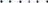 se sídlem Dětský diagnostický ústav, středisko výchovné péče a základní IC škola, Liberec U Opatrovny 444/3, 460 0l Liberec 4 DIČ	46748083	cz46748083 Jednající:	Mgr. Vladimír BrebtaHlavní předmět podnikání Zákazníka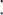  E-mailová adresa. p.zicha@ddu-liberec.cz            k. vancurova@ddu-liberec.cz(dále jen „kupující”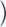 t a k t o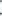 Prodávající je obchodní společností zapsanou podle práva České republiky, která navázala nebo hodlá navázat a rozšířit obchodní vztahy nad obvyklý standard služeb v systému Cash & Carry v zájmu zkvalitnění a rozšíření dohodnutých služeb v systému prodeje Cash & Carry podleRámcových obchodních podmínek (www makro.cz) se smluvní strany dohodly na tomto ujednání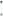 Předmět smlouvy, dodané zboží a kupní cena1 Předmětem smlouvy je závazek prodávajícího dodat kupujícímu zboží dle aktuální nabídky společnosti Makro nebo zboží z nabídky dle individuálního objednávkového listu, se kterým byl kupující seznámen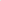 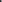 Zboží uvedené v bodě 1 bude dodáno dle jednotlivých objednávek kupujícího, které budou obsahovat nejméně tyto náležitosti'číslo delivery registrace kupujícíhouvedení obchodní firmy kupujícíhouvedení konkrétního druhu a množství objednaného zboží 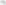 Objednávku provede kupující telefonem, faxem, dopisem, popř. dalšími e-mailovými prostředky 4 Kupující zaplatí za dodané zboží kupní cenu ve výši dle příslušné faktury — dodacího listu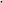 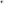 II.Dodací podmínky, splnění povinnosti dodatMístem plnění je provozovna kupujícího uvedená kupujícím v průběhu objednávky. Nebezpečí škody na zboží přechází okamžikem předání zboží kupujícímu, v místě plnění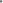 Datum a čas závozu bude stanoven po dohodě mezi prodávajícím a kupujícím v průběhu objednávky, popřípadě dle návrhu dohody učiněné prodávajícím po zajištění zboží dle příslušné objednávky3 Prodávající si vyhrazuje vlastnické právo ke zboží a kupující se tak stane vlastníkem zboží až okamžikem zaplacení úplné kupní ceny.4. Prodávající dodá zboží požadované na objednávce, kupující je povinen dodávku zboží přijmout a potvrdit jeho převzetí na dodacím listu nebo kopii faktury opatřené datem převzetí, podpisem oprávněného zástupce kupujícího s připojením razítka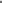 III. Platební podmínky, fakturaceObvyklá úhrada: Hotovost při předání a převzetí zboží v místě určeném kupujícím nebo převodem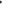 Faktura bude obsahovat:označení smluvních stran s uvedením sídla, IČO, DIČčíslo registrace číslo faktury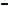 den splatnosti  údaje k prodanému zboží  fakturovanou částku razítko a podpis oprávněné osoby prodávajícího a kupujícího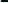 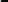 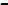 Platba s odloženou splatností se řídí zvláštním smluvním ujednáním mezi prodávajícím a kupujícím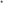 IV.Odpovědnost za vadyVady plnění je kupující povinen uplatnit, mimo vad zjištěných při přejímce dodávky, kterou je kupující povinen uskutečnit, bez zbytečného odkladu spolu s návrhem na uplatnění nároků z vad.Právo kupujícího z vad zboží nemůže být přiznáno, pokud kupující nepodá písemně zprávu prodávajícímu o vadách zboží bez zbytečného odkladu poté, kdy vady zjistil, podle charakteru zboží nejpozději však do 3 dnů od okamžiku převzetí, nebude-li pro konkrétní plnění sjednáno odlišné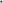 V. Závěrečná ustanovení1 Tato smlouva se uzavírá na dobu neurčitou, s výpovědní lhůtou jeden měsíc, která počíná běžet následující den po jejím doručení druhé straně. V pochybnostech se má za to, že výpověď byla doručena třetí den po jejím doporučeném odeslání. Tuto smlouvu lze měnit pouze písemnou formou. Změny v jiné než písemné formě se vylučují a budou považovány za neplatné. 2 Ostatní práva a povinnosti smluvních stran se řídí příslušnými ustanoveními zákona 3 Osoby podpisující tuto smlouvu svým podpisem stvrzují platnost svých oprávnění.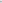 Smlouva je sepsána ve 2 vyhotoveních, z nichž každé má platnost originálu a každá ze smluvních stran obdrží 1 vyhotovení.Platnosti a účinnosti nabývá smlouva dnem podpisu druhé, poslední ze smluvních stran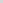 Pro případ vymáháni splnění povinnosti z této smlouvy dohodly si smluvní strany jako místně příslušný soud prvního stupně obecní soud prodávajícího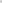 V Liberci	dne. 17.7.2017Prodávajíc:	Kupující: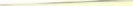 XXXXXXXXXXXXXXXXXXXXXX              XXXXXXXXXXXXXXXXXXXXXXX………………………………………….             …………………………………………MAKRO Cash & Carry ČR s.r.o.	                       Osoba oprávněná za společnost jednat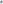 Lumír Tůma /Store Manager/David Mazánek /Sales Force Manager/